Torek, 31. 3. 2020SLOVENŠČINAPreberi si jedilnik v DZ, str. 58. Z markerjem ali barvico pobarvaj besede, ki ti povedo, KAKŠNA je katera jed. Npr.: sadni čaj, špageti po milansko, gobova juha.Reši naloge 1, 2, 3 in 4 v DZ, str. 58 in 59. SPOZNAVANJE OKOLJA Tole stran najdeš tudi na spletni strani Lilibi – v učbeniku za SPO. Lahko si natančno pogledaš in prebereš tudi tukaj: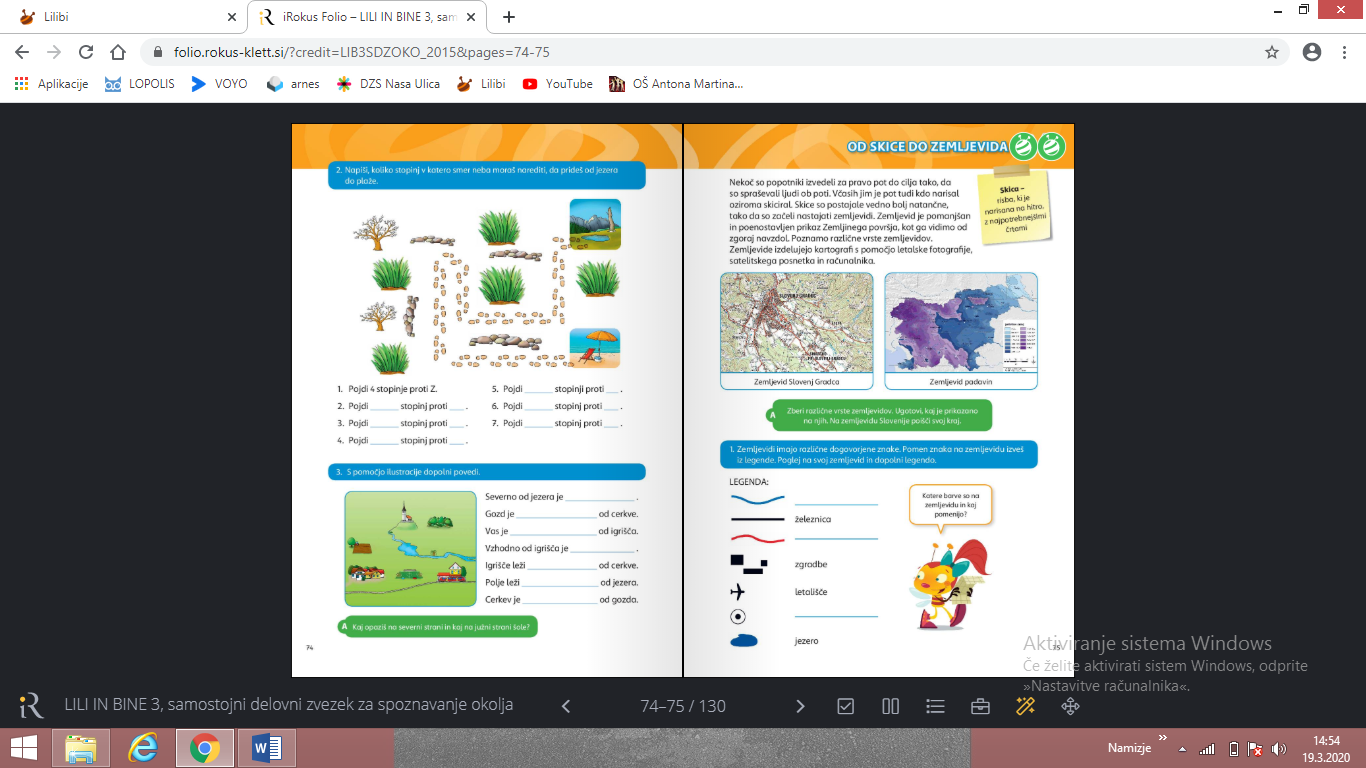 Tvoja naloga: v zvezek nariši skico tvoje sprehajalne poti ali pa okolico doma. Ne pozabi na legendo.MATEMATIKA Reši naloge v delovnem zvezku (2.del), stran 104, 105. Predvidevam, da mnogim ne bo čisto jasno, kaj je črtični zapis v 4.b nalogi. Dobro razmisli, veliko črtičnih zapisov smo že naredili. Naj prišepnem: nariši toliko črtic kot je število likov. Primer zapisa: 5 =  IIII  GLASBA  Zagotovo poznaš pesmico Kuža Pazi. Zapoj jo. Da ne bo tako enolično,ob ponovnem petju prikaži gibanje melodije s celim telesom.Najnižji ton prikaži s počepom, srednji ton stojiš, za najvišji ton dvigni roke v zrak:Kuža Pazi – čepimoz repkom miga – stojimovstane – dvignemo roke v zrakleže – roke spustimo ob telesutačko da – počepnemo Pesem večkrat zapoj in tako prikaži gibanje melodije navzgor in navzdol. K petju in gibanju povabi svoje bližnje. Lahko oblikuješ tudi lastne glasbene zamisli.Kaj je torej melodija? Melodija je zaporedje različno visokih tonov.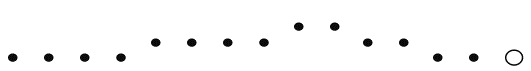    Ku -    ža     Pa -     zi      z re -  pkom   mi-    ga,     vsta   ne,    le-     že,        ta-    čko      da.